PODZIMNÍ TRENTINO: HORSKÉ CHATY A FOOD & WINE FESTIVALYŘada horských chat v Trentinu zůstává letos otevřená do října nebo dokonce až do listopadu a umožňuje tak návštěvníkům užít si Alpy autenticky a doopravdy zblízka. Dostupnost chat ocení zejména horolezci a pěší turisté, food & wine festivaly v údolích zase gurmáni.Vysokohorská sezóna v Trentinu končí tradičně 20. září, ale pokud dobré počasí vydrží, zůstává mnoho horských chat otevřeno i během podzimu, v některých případech až do listopadu. V horských chatách na vás čeká spousta potěšení v každém ročním období – příjemné konverzace, pohoda a hluboké noční ticho. Podzim má svoji jedinečnou atmosféru – patří k ní úchvatné západy slunce a svěží chladivý vzduch, ve kterém jsou vidět obrysy horských panoramat zcela ostře. V tomto období se hory rychle mění a není ideálnějších míst, odkud tyto proměny pozorovat, než jsou právě horské chaty.  V některých oblastech jako např. údolí Val Rendena, údolí Val di Fassa a náhorní plošiny Altopiano della Paganella zůstávají po skončení letní sezóny v provozu také lanovky. Chaty jsou tak ještě přístupnější a to podporuje pořádání různých gastronomických akcí. V údolí Val di Fassa se během tří podzimních víkendů (od 22. září do 7. října) koná na patnácti vysokohorských chatách akce “I rifugi del gusto” (Horské chaty plné chutí), která oslavuje horskou pohostinnost, kulturu a jídlo formou přednášek, besed a koncertů spojených s tradiční ladinskou kuchyní. 13. října bude horská chata Rifugio Maria na hoře Sass Pordoi hostit vinařské sympozium „Top Wine 2950 Symposium“ a budou zde představena ta nejlepší trentinská vína.Vybrat si lze i ze spousty dalších chat. Horský masiv Pale di San Martino představuje jeden z nejkrásnějších úkazů v rámci Dolomit chráněných UNESCEM a chaty Pradidali a Treviso v údolí Val Canali stejně jako horská chata Capanna Cervino v průsmyku Passo Rolle zůstávají letos na podzim otevřené i po 20. září. To samé platí pro nedaleké chaty Vederne a Fonteghi, na úpatí pohoří Vette Feltrine.V Brentských Dolomitech můžete vystoupat k vrcholkům a vydat se na túru po klasických vybavených trasách – od horských chat Rifugio Maria a Alberto ai Brentei, Rifugio Cacciatore a Rifugio Agostini v údolí Val d'Ambièz nebo od chaty Rifugio Giorgio Graffer k chatě Rifugio Grostè. V oblasti pohoří Adamello stojí za návštěvu tři horské chaty – Lupi di Toscana na náhorní plošině Altopiano dei Boniprati, Trivena v údolí Val Breguzzo a chalupa Val di Fumo v odlehlém stejnojmenném údolí. Všechny chalupy se navíc nacházejí v blízkosti zdejších rozsáhlých lesů.Milovníci historie jistě upoutá pohoří Lagorai, kde můžou prozkoumávat bojiště 1. světové války v rámci tématických stezek. Trasy začínají u horských chat Erterle, Carlettini, Seven Selle, Serot a Conseria.  Festivaly vína a sklizněPodzim v Trentinu nabízí celou řadu příležitostí, jak oslavit místní venkovské tradice a hluboké pouto s půdou a přírodou.Díky zážitkové trase Route of Wine and Flavours jsou víkendy v září a říjnu naplněny bohatou nabídkou událostí – objevte působivou trentinskou krajinu během gastronomických dílen, procházek po vinicích, degustací vína ve sklípcích a akcí, které spojují umění, víno a chutě. (více informací na: www.tastetrentino.it).Letošní novinkou je Vigne & Vignaioli Festival (Festival vinic & vinařů), který probíhá během všech čtyř říjnových víkendů a umožní vám odhalit tajemství čtyř vynikajících trentinských vín a čtyř oblastí s velkou vinařskou tradicí. 6. a 7. října můžete poznat trentinské šumivé víno Metodo Classico spumante. 13. a 14. říjen patří místnímu vínu Nosiola, kterému se také přezdívá “víno větru a jezer“. 20. a 21. Října bude hrát hlavní roli víno Marzemino, zatímco víkendu 27. - 28. Října bude vévodit odrůda Teroldego. 13. a 14. října oslavuje údolí Val di Non svou ikonu – jablka. Při této příležitosti se koná Pomaria, festival jablek z údolí Val di Non. Již samotný název události odkazuje na starověkou bohyni Pomonu, ochránkyni ovocných stromů. Vůně a chuť lahodných pečených kaštanů, pražených na otevřeném ohni, je nezaměnitelná. Právě kaštanům je věnováno hned několik trentinských festivalů – v obci Castione di Brentonico v přírodním parku Monte Baldo 20. a 21. října, v městečku Roncegno Terme, kde má tradice pěstování kaštanů hluboké kořeny (27. a 28. října) a v údolí Val di Cembra od 19. do 21. října. Tato událost je vzpomínkou na dávné časy, kdy dámy z údolí pletly girlandy, dlouhé řetězy z kaštanů navlečených na niti, které chodily prodávat při zváštních příležitostech do hlavního města Trenta.Od 2. do 4. listopadu se v obci Riva del Garda koná akce Garda con gusto, která věnuje tři dny chutím a barvám místních produktů a vín. Slavnosti nabízejí to nejlepší z produkce z oblasti Garda Trentino – od slavného soleného masa Carne Salada, hlavní hvězdy akce, až po olivový olej extra vergine. Pokud toužíte po živé paletě podzimních barev, vydejte se objevovat trentinské kopce a nížiny. Pro více informací o podzimu ve skvělých trentinských horských chatách navštivte: https://www.visittrentino.info/en/autumn-holidays-in-the-alps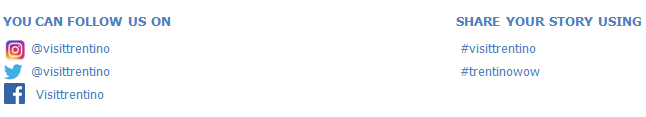 